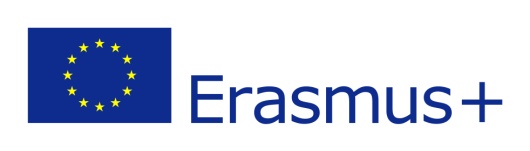 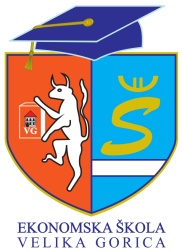 Poziv za sudjelovanje u Erasmus+ projektu„Informatizacija poslovanja i moderno podučavanje“ u Leipziguu školskoj godini 2015./2016.učenicima četvrtih razreda ekonomskog smjera iosoblju Ekonomske škole Velika GoricaNatječaj je otvoren od 26.8.2015.g. do 7.9.2015.g. u 24:00.Ciljevi projektaa) unapređenje ključnih stručnih kompetencija, znanja i vještina učenika i osobljab) obavljanje stručne prakse  za učenike i stručno osposobljavanje za  osobljec) povećanje znanja poslovnog njemačkog i engleskog jezika, informatičke pismenosti  i povezivanje teorije i prakse u ekonomskoj strucid )povećanje kvalitete, efikasnosti, atraktivnosti i važnosti ekonomskog strukovnog obrazovanjae) povećanje međukulturalne osvještenosti i internacionalizacija cjeloživotnog učenja u Europif) osiguranje jednakih obrazovnih mogućnosti za sve, osobito onih koji su pogođeni socijalnim preprekamaAktivnosti sudionika (učenici i osoblje)UČENICI – 15 učenika će obavljati stručnu praksu u Leipzigu, kod našeg partnera Vitalis u periodu od 18.10. do 7.11.2015.g. radnim danom, osim vikendom. Vikendom su predviđeni kulturno- povijesni obilasci (Berlin i Dresden). Ukupna mobilnost traje 21 dan. Učenike će prvi i zadnji tjedan prakse pratiti i pomagati im nastavnik-ca iz Ekonomske škole Velika Gorica, a drugi tjedan mentor iz Leipziga.OSOBLJE ŠKOLE – 8 članova osoblja će se stručno osposobljavati u periodu od 18.10. do 24.10.2015.g. tijekom 7 dana., a organizirat će se i kulturno-povijesni obilasci.Cijeli projekt sufinancira Europska komisija, a odobrila ga je Agencija za mobilnost i programe EU iz čega su pokriveni troškovi: pripreme, prijevoza, smještaja, prehrane, organizacije praktične nastave, osiguranja i kulturoloških aktivnosti.  Za točnost podataka odgovorna je Ekonomska škola Velika Gorica. Svim sudionicima mobilnosti izdat će se Europass Mobility dokument s kojim se priznaje internacionalno stručno usavršavanje. Kriteriji odabira sudionikaUČENICI su podijeljeni su u tri kategorije (a, b i c):a) 7 učenika koji uče njemački jezik u redovnoj ili fakultativnoj nastavib) 7 učenika koji uče engleski  jezik u redovnoj nastavic) 1 učenik sa alternativnom skrbiOdabrat će se učenici koji imaju sljedeće uvjete:završene razrede srednje škole s minimalno vrlo dobrim uspjehom, prednost imaju odlični učenici (kod kategorije c) minimalno dobar uspjeh)uzorno vladanjestrani jezik uče 7 godinasolidno vladaju informatičkim i  stručnim znanjimaimaju kvalitetan odnos prema radu visoko su motivirani za sudjelovanje u projektukod kategorije c) učenik-ca živi bez minimalno jednog roditeljaPrednost imaju učenici koji su sudjelovali u izvannastavnim aktivnostima i  natjecanjima.OSOBLJE je podijeljeno u tri kategorije (a, b i c):
a) 6 nastavnika-ca vježbeničkih tvrtkib) 1 nastavnik-ca njemačkog jezikac) 1 voditelj-ica školeOdabrati će se osoblje koje ispunjava sljedeće kriterije projekta:iskustvo u vođenju vježbeničke tvrtke, minimalno dvije godine ili neposredna uključenost u provođenje projekata mobilnosti od minimalno dvije godine.motivacija za stručno osposobljavanjeNačin prijavePRIJAVA UČENIKAPrijava s naznakom „Natječaj za  Erasmus+ Informatizacija poslovanja i moderno podučavanje“ dostavlja se e-mailom na adresu eplusevg@gmail.com  i u pismenom obliku u omotnici koju je potrebno ostaviti u školi prilikom intervuja.Prijava mora sadržavati:-Europass CV na njemačkom ili engleskom jeziku- motivacijsko pismo- prijavni obrazac (vidi na kraju ovog teksta)Intervju za prijavljene učenike održati će se 7.rujna 2015.g. u 12:00 u učionici broj 5.PRIJAVA OSOBLJAOsoblje šalje prijavu s naznakom „Natječaj za  Erasmus+ Informatizacija poslovanja i moderno podučavanje“ na e-mail eplusevg@gmail.com i u pismenom obliku u tajništvo škole. Prijava mora sadržavati:-popunjen prijavni obrazac (vidi na kraju ovog teksta)Rezultati natječaja za učenike i osoblje bit će objavljeni na web stranici škole pod lozinkom sudionika nakon što Nastavničko vijeće utvrdi sudionike mobilnosti koji zadovoljavaju navedene kriterije. Za sva pitanja i eventualne nejasnoće možete se obratiti voditeljima projekta: prof. Skupnjaku i prof. Bilić Brdar ili na e-mail eplusevg@gmail.com Prijavni obrasciZA UČENIKEPrijavni obrazac za učenikeErasmus plus projekt  „Informatizacija poslovanja i moderno podučavanje“Ekonomska škola Velika Goricaškolska godina 2015. /2016.Proizvoljna lozinka učenika-ce (za potrebe objavljivanja rezultata natječaja): Naznačiti kategoriju za koju se prijavljuje: a) njemački jezik; b) engleski jezik; c)alternativna skrbIme i prezime učenika-ce:Datum i mjesto rođenja:Adresa:Broj mobitela:E-mail adresa:OIB:Broj osobne iskaznice i mjesto izdavanja:Datum do kojeg vrijedi osobna iskaznica:Strani jezik:Razred:Uspjeh za sva četiri razreda srednje škole:Ime i prezime roditelja/staratelja/skrbnika:Broj telefona i mobitela roditelja/staratelja/skrbnika:Adresa roditelja/staratelja/skrbnika:IBAN broj žiro ili tekućeg računa ako ga učenik-ca ima i naziv banke:Datum i mjesto ispunjavanja prijave:Potpis učenika (ne treba kod e-prijave):ZA OSOBLJEPrijavni obrazac za osobljeErasmus plus projekt  „Informatizacija poslovanja i moderno podučavanje“Ekonomska škola Velika Goricaškolska godina 2015. /2016.Proizvoljna lozinka člana osoblja škole (za potrebe objavljivanja rezultata natječaja): Naznačiti kategoriju za koju se prijavljuje: a) nastavnik-ca vježbeničke tvrtke; b) nastavnik-ca njemačkog jezika; c) voditelj-ica školeIme i prezime člana osoblja:Datum i mjesto rođenja:Adresa:Broj mobitela:E-mail adresa:OIB:Broj osobne iskaznice i mjesto izdavanja:Datum do kojeg vrijedi osobna iskaznica:IBAN broj tekućeg računa i naziv banke:Kratki opis iskustva u vođenju Vježbeničke tvrtke od minimalno 2 godine ili opis uključenosti u provođenje projekta mobilnosti od minimalno 2 godine: Opis motivacije za stručno usavršavanje:Datum i mjesto ispunjavanja prijave:Potpis člana osoblja (ne treba kod e-prijave):Klikni na „opširnije“ za prijavni obrazac za učenike i osoblje škole: